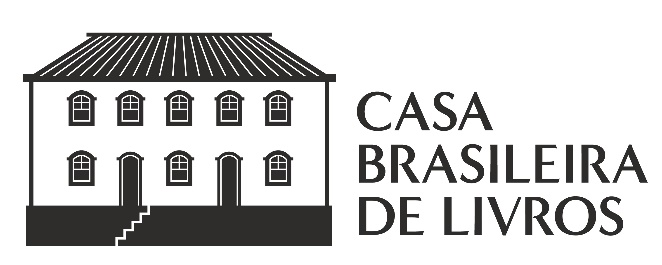 Formulário de envio de originaisI. Seus dados básicosII. Sobre a sua OBRA1. Sinopse2. Serviços necessáriosAbaixo, são solicitadas informações a respeito dos serviços necessários para a realização de uma obra. Precisamos saber se você quer que consideremos todos no orçamento. Ocorre, muitas vezes, do próprio autor fazer a sua diagramação, ou já ter seu próprio ISBN, ou ter a sua própria capa já pronta. Se não for seu caso, ou mesmo se você não está por dentro do que se trata cada um desses serviços, apenas responda “SIM” para todos.3. Investimento	Você pretende investir algum recurso em sua obra? Pedimos que nos indique uma das três opções abaixo:[Marque com um X, na coluna do lado direito, a sua opção; no caso da primeira opção, pedimos que indique o valor]Obs.: A edição e comercialização de um livro é algo que demanda tempo, dinheiro e trabalho. Mas, mais do que isso, é sempre um risco. Se o autor assume parte desse risco, a possibilidade de concretizarmos a edição é maior.4. Formato desejado	Pedimos que nos indique o formato de seu livro.[Novamente, marque com um X, na coluna do lado direito, a sua opção]III. Mais sobre você, suas dúvidas e como nos achou...Nome completo:Cidade (Estado):[Se você não for brasileiro, indique equivalentes]Profissão:Livros publicados:[Se for possível, indique por quais editoras você já publicou; se nunca publicou, deixe em branco]Sinopse (se houver)[Se seu livro não possuir sinopse ainda, basta deixar este espaço em branco]ServiçoIncluir no orçamento da Casa? (SIM/NÃO)DiagramaçãoRevisãoISBNCapaFicha catalográficaSim, pretendo investir R$ x,xx.Não, no momento não tenho recursos a investir.Não sei, não estou certo.Livro físico.Livro digital.Livro físico e digital.Não sei, não estou certo, e aceito opiniões...Conte-nos um pouco mais sobre você!Não hesite em nos falar dos seus sonhos e aspirações![opcional]Como nos descobriu?[opcional]Espaço para dúvidas e/ou observações[opcional]